Υπόδειγμα Οικονομικής Προσφοράς ΤΜΗΜΑ 2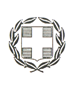 ΕΛΛΗΝΙΚΗ ΔΗΜΟΚΡΑΤΙΑΝΟΜΟΣ ΚΟΡΙΝΘΙΑΣΔΗΜΟΣ ΒΕΛΟΥ –ΒΟΧΑΣΟΙΚΟΝΟΜΙΚΗ ΠΡΟΣΦΟΡΑΤΜΗΜΑ 2ΕΙΔΗ ΑΡΤΟΠΟΙΪΑΣ ΓΙΑ ΤΟΝ ΓΙΑ ΤΟ Ν.Π.Δ.Δ.  «ΑΝΕΛΙΞΗ»	Ο Προσφέρων										 … - … - 2023(υπογραφή & σφραγίδα)α/αΕΙΔΟΣΚΩΔΙΚΟΣCPVΜ.Μ.ΠΟΣΟΤΗΤΑΤΙΜΗ ΜΟΝΑΔΟΣ [€]ΔΑΠΑΝΗ[€]1Ψωμί ολικής άλεσης 1kg.15811100-7Κιλά900,002Κουλούρι «Θεσσαλονίκης».15811000-6Τεμ.800,00ΣΥΝΟΛΟ ΠΡΟ Φ.Π.Α.  ΣΥΝΟΛΟ ΠΡΟ Φ.Π.Α.  ΣΥΝΟΛΟ ΠΡΟ Φ.Π.Α.  ΣΥΝΟΛΟ ΠΡΟ Φ.Π.Α.  ΣΥΝΟΛΟ ΠΡΟ Φ.Π.Α.  ΣΥΝΟΛΟ ΠΡΟ Φ.Π.Α.  Φ.Π.Α. 13%Φ.Π.Α. 13%Φ.Π.Α. 13%Φ.Π.Α. 13%Φ.Π.Α. 13%Φ.Π.Α. 13%  ΣΥΝΟΛΟ  ΣΥΝΟΛΟ  ΣΥΝΟΛΟ  ΣΥΝΟΛΟ  ΣΥΝΟΛΟ  ΣΥΝΟΛΟ